DRUŠTVO S OGRANIČENOM ODGOVORNOŠĆU ZA USLUGE U ZRAČNOM PROMETU, OSIJEK, HRVATSKA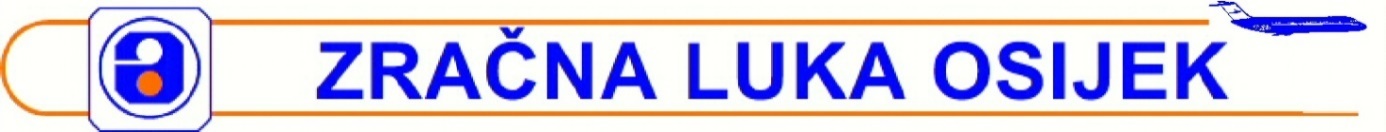 OIB: 48188420009  MATIČNI (POREZNI) BROJ: 3361721-zainteresiranim gospodarskim subjektima-PREDMET: 	Druga izmjena i dopuna Dokumentacije o nabavi u postupku jednostavne nabave vozila za opskrbu pitkom vodomU točki 4. Dokumentacije o nabavi iza osmog stavka dodaje se deveti stavak koji glasi:„U slučaju odabira ponuditelja iz treće zemlje, isti je dužan organizirati i obaviti sve carinske formalnosti potrebne za uvoz predmeta nabave te snositi sve troškove koji mu time nastaju.“Produžava se rok za dostavu ponuda određen točkom 11. Dokumentacije o nabavi tako da se prvi stavak te točke mijenja i glasi: „14. listopada 2019. godine do 11,00 sati“Sukladno navedenom mijenja se i napomena na kraju Dokumentacije o nabavi tako da sada glasi:„Rok za dostavu ponuda: 		14.10.2019. do 11,00 sati“Točka 12. Dokumentacije o nabavi mijenja se i glasi:„Cijene u ponudi izražavaju se u kunama (HRK). Cijene u ponudi pišu se brojkama. U cijenu ponude bez poreza na dodanu vrijednost moraju biti uračunati svi troškovi, uključujući troškove isporuke na lokaciju Naručitelja (mjesto isporuke), posebne poreze, trošarine, carine, troškove carinskih otpremnika i zastupnika (ako je primjenjivo) te popusti.Ako ponuditelj nije u sustavu poreza na dodanu vrijednost ili je predmet nabave oslobođen poreza na dodanu vrijednost, u Ponudbenom listu, na mjesto predviđeno za upis cijene ponude s porezom na dodanu vrijednost, upisuje se isti iznos kao što je upisan na mjestu predviđenom za upis cijene ponude bez poreza na dodanu vrijednost, a mjesto predviđeno za upis iznosa poreza na dodanu vrijednost ostavlja se prazno.Ponuditelji sa sjedištem izvan Republike Hrvatske moraju u Ponudbenom listu upisati cijenu ponude bez poreza na dodanu vrijednost, iznos hrvatskog poreza na dodanu vrijednost (PDV-a) od 25% i cijenu ponude s porezom na dodanu vrijednost. Obračun i naplata PDV-a obavlja se sukladno pozitivnim propisima.“Ostale odredbe Dokumentacije o nabavi ostaju nepromijenjene.                                                                                             ZRAČNA LUKA OSIJEK d.o.o.                                                                                                      Davor Forgić, direktorAdresa:                    Vukovarska 67, Klisa                                 p.p. 47, 31000 OSIJEKWeb.adress:              www.osijek-airport.hrWebmail:                  info@osijek-airport.hrTelefoni/ Phones:    +385 31 514  402                                 +385 31 514 403Telefax:                    +385 31 514 460Ur. broj:                B-I-02/19-537-DF/SVPOsijek,               09.10.2019. 